                		                        				../../2022	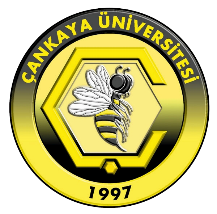 ÇANKAYA ÜNİVERSİTESİ……………………………….BÖLÜMÜ BAŞKANLIĞINA /DEKANLIĞINAAşağıda bilgileri bulunan, Web of Science ve/veya SCOPUS indekslerinde listelenmiş ve bibliyografik bilgisi görünür olan (Early Access/Article in press olmayan) makalem/makalelerim için Üniversitemizin sağladığı makale teşvik priminden yaralanmak istiyorum. Gereğini saygılarımla arz ederim.İmzaÜnvan Ad SoyadDoküman Türü Article /Makale                      Review/DerlemeYayının Başlığı1.2.3.Yazar/Yazarlar1.2.3.Derginin Adı1.2.3.Yayım Yılı 1.2.3.